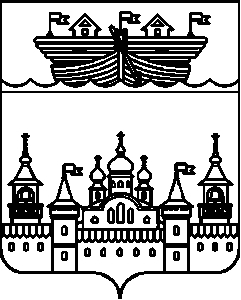 АДМИНИСТРАЦИЯ ГЛУХОВСКОГО СЕЛЬСОВЕТА ВОСКРЕСЕНСКОГО МУНИЦИПАЛЬНОГО РАЙОНА НИЖЕГОРОДСКОЙ ОБЛАСТИПОСТАНОВЛЕНИЕ12 июля 2017 года	№ 74О внесении изменений в «Муниципальную программу «Охрана окружающей среды и благоустройство на территории Глуховского сельсовета Воскресенского муниципального района Нижегородской области на 2016-2018 годы» В целях уточнения реализации муниципальной программы «Охрана окружающей среды и благоустройство на территории Глуховского сельсовета Воскресенского муниципального района Нижегородской области на 2016 – 2018 годы, утвержденную постановлением администрации Глуховского сельсовета Воскресенского муниципального района Нижегородской области от 25 декабря 2015 года № 94, администрация Глуховского сельсовета постановляет:1.Внести в муниципальную программу «Охрана окружающей среды и благоустройство на территории Глуховского сельсовета Воскресенского муниципального района Нижегородской области на 2016 – 2018 годы» следующие изменения: 1.1.В разделе I. «Паспорт муниципальной программы» пункт «Объемы и источники финансирования Программы» изложить в новой редакции:«»1.2. В разделе 2 «Текст программы» пункт 2.5. «Система программных мероприятий» изложить в новой редакции :«Таблица 1           »1.3. в  раздел 2 «Текст программы», в  пункт 2.6. «Объемы и источники финансирования МП»:Таблица 2Структура финансирования, тыс. руб.2.Настоящее постановление разместить на официальном сайте администрации Воскресенского муниципального района в информационно-телекоммуникационной сети Интернет.3.Контроль за исполнением настоящего постановления возложить на главного бухгалтера Глуховского сельсовета Маслову И.В.4.Настоящее постановление вступает в силу со дня его официального опубликования.Глава администрации:								И.Ю.ДубоваОбъемы и источники финансирования ПрограммыИсточники финансированияГоды, тыс. руб.Годы, тыс. руб.Годы, тыс. руб.Годы, тыс. руб.Объемы и источники финансирования ПрограммыИсточники финансирования201620172018ВСЕГООбъемы и источники финансирования ПрограммыБюджет сельсовета2038,53121,71881,27041,4Объемы и источники финансирования ПрограммыБюджет муниципального района----Объемы и источники финансирования ПрограммыОбластной бюджет----Объемы и источники финансирования ПрограммыПрочие источники----Объемы и источники финансирования ПрограммыВСЕГО2038,53121,71881,27041,4N п/пНаименование мероприятия Категория расходов(кап. вложения, НИОКР и прочие расходы)Категория расходов(кап. вложения, НИОКР и прочие расходы)Категория расходов(кап. вложения, НИОКР и прочие расходы)Категория расходов(кап. вложения, НИОКР и прочие расходы)Сроки выполненияСроки выполненияСроки выполненияИсполнители мероприятийОбъем финансирования (по годам, в разрезе источников)Объем финансирования (по годам, в разрезе источников)Объем финансирования (по годам, в разрезе источников)Объем финансирования (по годам, в разрезе источников)Объем финансирования (по годам, в разрезе источников)Объем финансирования (по годам, в разрезе источников)N п/пНаименование мероприятия Категория расходов(кап. вложения, НИОКР и прочие расходы)Категория расходов(кап. вложения, НИОКР и прочие расходы)Категория расходов(кап. вложения, НИОКР и прочие расходы)Категория расходов(кап. вложения, НИОКР и прочие расходы)Сроки выполненияСроки выполненияСроки выполненияИсполнители мероприятий2016201720182018ВсегоЦель программы:Повышение уровня экологической безопасности и качества окружающей среды, сохранение природных систем, улучшение внешнего благоустройства и санитарного состояния каждого населенного пункта сельсовета.Цель программы:Повышение уровня экологической безопасности и качества окружающей среды, сохранение природных систем, улучшение внешнего благоустройства и санитарного состояния каждого населенного пункта сельсовета.Цель программы:Повышение уровня экологической безопасности и качества окружающей среды, сохранение природных систем, улучшение внешнего благоустройства и санитарного состояния каждого населенного пункта сельсовета.Цель программы:Повышение уровня экологической безопасности и качества окружающей среды, сохранение природных систем, улучшение внешнего благоустройства и санитарного состояния каждого населенного пункта сельсовета.Цель программы:Повышение уровня экологической безопасности и качества окружающей среды, сохранение природных систем, улучшение внешнего благоустройства и санитарного состояния каждого населенного пункта сельсовета.Цель программы:Повышение уровня экологической безопасности и качества окружающей среды, сохранение природных систем, улучшение внешнего благоустройства и санитарного состояния каждого населенного пункта сельсовета.Цель программы:Повышение уровня экологической безопасности и качества окружающей среды, сохранение природных систем, улучшение внешнего благоустройства и санитарного состояния каждого населенного пункта сельсовета.Цель программы:Повышение уровня экологической безопасности и качества окружающей среды, сохранение природных систем, улучшение внешнего благоустройства и санитарного состояния каждого населенного пункта сельсовета.Цель программы:Повышение уровня экологической безопасности и качества окружающей среды, сохранение природных систем, улучшение внешнего благоустройства и санитарного состояния каждого населенного пункта сельсовета.Цель программы:Повышение уровня экологической безопасности и качества окружающей среды, сохранение природных систем, улучшение внешнего благоустройства и санитарного состояния каждого населенного пункта сельсовета.Всего, в т.ч.2038,53121,71881,21881,27041,4Цель программы:Повышение уровня экологической безопасности и качества окружающей среды, сохранение природных систем, улучшение внешнего благоустройства и санитарного состояния каждого населенного пункта сельсовета.Цель программы:Повышение уровня экологической безопасности и качества окружающей среды, сохранение природных систем, улучшение внешнего благоустройства и санитарного состояния каждого населенного пункта сельсовета.Цель программы:Повышение уровня экологической безопасности и качества окружающей среды, сохранение природных систем, улучшение внешнего благоустройства и санитарного состояния каждого населенного пункта сельсовета.Цель программы:Повышение уровня экологической безопасности и качества окружающей среды, сохранение природных систем, улучшение внешнего благоустройства и санитарного состояния каждого населенного пункта сельсовета.Цель программы:Повышение уровня экологической безопасности и качества окружающей среды, сохранение природных систем, улучшение внешнего благоустройства и санитарного состояния каждого населенного пункта сельсовета.Цель программы:Повышение уровня экологической безопасности и качества окружающей среды, сохранение природных систем, улучшение внешнего благоустройства и санитарного состояния каждого населенного пункта сельсовета.Цель программы:Повышение уровня экологической безопасности и качества окружающей среды, сохранение природных систем, улучшение внешнего благоустройства и санитарного состояния каждого населенного пункта сельсовета.Цель программы:Повышение уровня экологической безопасности и качества окружающей среды, сохранение природных систем, улучшение внешнего благоустройства и санитарного состояния каждого населенного пункта сельсовета.Цель программы:Повышение уровня экологической безопасности и качества окружающей среды, сохранение природных систем, улучшение внешнего благоустройства и санитарного состояния каждого населенного пункта сельсовета.Цель программы:Повышение уровня экологической безопасности и качества окружающей среды, сохранение природных систем, улучшение внешнего благоустройства и санитарного состояния каждого населенного пункта сельсовета.Областной бюджет-----Цель программы:Повышение уровня экологической безопасности и качества окружающей среды, сохранение природных систем, улучшение внешнего благоустройства и санитарного состояния каждого населенного пункта сельсовета.Цель программы:Повышение уровня экологической безопасности и качества окружающей среды, сохранение природных систем, улучшение внешнего благоустройства и санитарного состояния каждого населенного пункта сельсовета.Цель программы:Повышение уровня экологической безопасности и качества окружающей среды, сохранение природных систем, улучшение внешнего благоустройства и санитарного состояния каждого населенного пункта сельсовета.Цель программы:Повышение уровня экологической безопасности и качества окружающей среды, сохранение природных систем, улучшение внешнего благоустройства и санитарного состояния каждого населенного пункта сельсовета.Цель программы:Повышение уровня экологической безопасности и качества окружающей среды, сохранение природных систем, улучшение внешнего благоустройства и санитарного состояния каждого населенного пункта сельсовета.Цель программы:Повышение уровня экологической безопасности и качества окружающей среды, сохранение природных систем, улучшение внешнего благоустройства и санитарного состояния каждого населенного пункта сельсовета.Цель программы:Повышение уровня экологической безопасности и качества окружающей среды, сохранение природных систем, улучшение внешнего благоустройства и санитарного состояния каждого населенного пункта сельсовета.Цель программы:Повышение уровня экологической безопасности и качества окружающей среды, сохранение природных систем, улучшение внешнего благоустройства и санитарного состояния каждого населенного пункта сельсовета.Цель программы:Повышение уровня экологической безопасности и качества окружающей среды, сохранение природных систем, улучшение внешнего благоустройства и санитарного состояния каждого населенного пункта сельсовета.Цель программы:Повышение уровня экологической безопасности и качества окружающей среды, сохранение природных систем, улучшение внешнего благоустройства и санитарного состояния каждого населенного пункта сельсовета.Бюджет муниципального района-----Цель программы:Повышение уровня экологической безопасности и качества окружающей среды, сохранение природных систем, улучшение внешнего благоустройства и санитарного состояния каждого населенного пункта сельсовета.Цель программы:Повышение уровня экологической безопасности и качества окружающей среды, сохранение природных систем, улучшение внешнего благоустройства и санитарного состояния каждого населенного пункта сельсовета.Цель программы:Повышение уровня экологической безопасности и качества окружающей среды, сохранение природных систем, улучшение внешнего благоустройства и санитарного состояния каждого населенного пункта сельсовета.Цель программы:Повышение уровня экологической безопасности и качества окружающей среды, сохранение природных систем, улучшение внешнего благоустройства и санитарного состояния каждого населенного пункта сельсовета.Цель программы:Повышение уровня экологической безопасности и качества окружающей среды, сохранение природных систем, улучшение внешнего благоустройства и санитарного состояния каждого населенного пункта сельсовета.Цель программы:Повышение уровня экологической безопасности и качества окружающей среды, сохранение природных систем, улучшение внешнего благоустройства и санитарного состояния каждого населенного пункта сельсовета.Цель программы:Повышение уровня экологической безопасности и качества окружающей среды, сохранение природных систем, улучшение внешнего благоустройства и санитарного состояния каждого населенного пункта сельсовета.Цель программы:Повышение уровня экологической безопасности и качества окружающей среды, сохранение природных систем, улучшение внешнего благоустройства и санитарного состояния каждого населенного пункта сельсовета.Цель программы:Повышение уровня экологической безопасности и качества окружающей среды, сохранение природных систем, улучшение внешнего благоустройства и санитарного состояния каждого населенного пункта сельсовета.Цель программы:Повышение уровня экологической безопасности и качества окружающей среды, сохранение природных систем, улучшение внешнего благоустройства и санитарного состояния каждого населенного пункта сельсовета.Бюджет сельсовета2038,53121,71881,21881,27041,4Цель программы:Повышение уровня экологической безопасности и качества окружающей среды, сохранение природных систем, улучшение внешнего благоустройства и санитарного состояния каждого населенного пункта сельсовета.Цель программы:Повышение уровня экологической безопасности и качества окружающей среды, сохранение природных систем, улучшение внешнего благоустройства и санитарного состояния каждого населенного пункта сельсовета.Цель программы:Повышение уровня экологической безопасности и качества окружающей среды, сохранение природных систем, улучшение внешнего благоустройства и санитарного состояния каждого населенного пункта сельсовета.Цель программы:Повышение уровня экологической безопасности и качества окружающей среды, сохранение природных систем, улучшение внешнего благоустройства и санитарного состояния каждого населенного пункта сельсовета.Цель программы:Повышение уровня экологической безопасности и качества окружающей среды, сохранение природных систем, улучшение внешнего благоустройства и санитарного состояния каждого населенного пункта сельсовета.Цель программы:Повышение уровня экологической безопасности и качества окружающей среды, сохранение природных систем, улучшение внешнего благоустройства и санитарного состояния каждого населенного пункта сельсовета.Цель программы:Повышение уровня экологической безопасности и качества окружающей среды, сохранение природных систем, улучшение внешнего благоустройства и санитарного состояния каждого населенного пункта сельсовета.Цель программы:Повышение уровня экологической безопасности и качества окружающей среды, сохранение природных систем, улучшение внешнего благоустройства и санитарного состояния каждого населенного пункта сельсовета.Цель программы:Повышение уровня экологической безопасности и качества окружающей среды, сохранение природных систем, улучшение внешнего благоустройства и санитарного состояния каждого населенного пункта сельсовета.Цель программы:Повышение уровня экологической безопасности и качества окружающей среды, сохранение природных систем, улучшение внешнего благоустройства и санитарного состояния каждого населенного пункта сельсовета.Прочие источники-----Задача 1. Формирование у населения всех возрастов и социальных групп активной жизненной позиции в деле практического участия в мероприятиях по формированию благоприятной окружающей среды.Задача 1. Формирование у населения всех возрастов и социальных групп активной жизненной позиции в деле практического участия в мероприятиях по формированию благоприятной окружающей среды.Задача 1. Формирование у населения всех возрастов и социальных групп активной жизненной позиции в деле практического участия в мероприятиях по формированию благоприятной окружающей среды.Задача 1. Формирование у населения всех возрастов и социальных групп активной жизненной позиции в деле практического участия в мероприятиях по формированию благоприятной окружающей среды.Задача 1. Формирование у населения всех возрастов и социальных групп активной жизненной позиции в деле практического участия в мероприятиях по формированию благоприятной окружающей среды.Задача 1. Формирование у населения всех возрастов и социальных групп активной жизненной позиции в деле практического участия в мероприятиях по формированию благоприятной окружающей среды.Задача 1. Формирование у населения всех возрастов и социальных групп активной жизненной позиции в деле практического участия в мероприятиях по формированию благоприятной окружающей среды.Задача 1. Формирование у населения всех возрастов и социальных групп активной жизненной позиции в деле практического участия в мероприятиях по формированию благоприятной окружающей среды.Задача 1. Формирование у населения всех возрастов и социальных групп активной жизненной позиции в деле практического участия в мероприятиях по формированию благоприятной окружающей среды.Задача 1. Формирование у населения всех возрастов и социальных групп активной жизненной позиции в деле практического участия в мероприятиях по формированию благоприятной окружающей среды.Всего, в т.ч.00000Задача 1. Формирование у населения всех возрастов и социальных групп активной жизненной позиции в деле практического участия в мероприятиях по формированию благоприятной окружающей среды.Задача 1. Формирование у населения всех возрастов и социальных групп активной жизненной позиции в деле практического участия в мероприятиях по формированию благоприятной окружающей среды.Задача 1. Формирование у населения всех возрастов и социальных групп активной жизненной позиции в деле практического участия в мероприятиях по формированию благоприятной окружающей среды.Задача 1. Формирование у населения всех возрастов и социальных групп активной жизненной позиции в деле практического участия в мероприятиях по формированию благоприятной окружающей среды.Задача 1. Формирование у населения всех возрастов и социальных групп активной жизненной позиции в деле практического участия в мероприятиях по формированию благоприятной окружающей среды.Задача 1. Формирование у населения всех возрастов и социальных групп активной жизненной позиции в деле практического участия в мероприятиях по формированию благоприятной окружающей среды.Задача 1. Формирование у населения всех возрастов и социальных групп активной жизненной позиции в деле практического участия в мероприятиях по формированию благоприятной окружающей среды.Задача 1. Формирование у населения всех возрастов и социальных групп активной жизненной позиции в деле практического участия в мероприятиях по формированию благоприятной окружающей среды.Задача 1. Формирование у населения всех возрастов и социальных групп активной жизненной позиции в деле практического участия в мероприятиях по формированию благоприятной окружающей среды.Задача 1. Формирование у населения всех возрастов и социальных групп активной жизненной позиции в деле практического участия в мероприятиях по формированию благоприятной окружающей среды.Областной бюджет-----Задача 1. Формирование у населения всех возрастов и социальных групп активной жизненной позиции в деле практического участия в мероприятиях по формированию благоприятной окружающей среды.Задача 1. Формирование у населения всех возрастов и социальных групп активной жизненной позиции в деле практического участия в мероприятиях по формированию благоприятной окружающей среды.Задача 1. Формирование у населения всех возрастов и социальных групп активной жизненной позиции в деле практического участия в мероприятиях по формированию благоприятной окружающей среды.Задача 1. Формирование у населения всех возрастов и социальных групп активной жизненной позиции в деле практического участия в мероприятиях по формированию благоприятной окружающей среды.Задача 1. Формирование у населения всех возрастов и социальных групп активной жизненной позиции в деле практического участия в мероприятиях по формированию благоприятной окружающей среды.Задача 1. Формирование у населения всех возрастов и социальных групп активной жизненной позиции в деле практического участия в мероприятиях по формированию благоприятной окружающей среды.Задача 1. Формирование у населения всех возрастов и социальных групп активной жизненной позиции в деле практического участия в мероприятиях по формированию благоприятной окружающей среды.Задача 1. Формирование у населения всех возрастов и социальных групп активной жизненной позиции в деле практического участия в мероприятиях по формированию благоприятной окружающей среды.Задача 1. Формирование у населения всех возрастов и социальных групп активной жизненной позиции в деле практического участия в мероприятиях по формированию благоприятной окружающей среды.Задача 1. Формирование у населения всех возрастов и социальных групп активной жизненной позиции в деле практического участия в мероприятиях по формированию благоприятной окружающей среды.Бюджет муниципального района-----Задача 1. Формирование у населения всех возрастов и социальных групп активной жизненной позиции в деле практического участия в мероприятиях по формированию благоприятной окружающей среды.Задача 1. Формирование у населения всех возрастов и социальных групп активной жизненной позиции в деле практического участия в мероприятиях по формированию благоприятной окружающей среды.Задача 1. Формирование у населения всех возрастов и социальных групп активной жизненной позиции в деле практического участия в мероприятиях по формированию благоприятной окружающей среды.Задача 1. Формирование у населения всех возрастов и социальных групп активной жизненной позиции в деле практического участия в мероприятиях по формированию благоприятной окружающей среды.Задача 1. Формирование у населения всех возрастов и социальных групп активной жизненной позиции в деле практического участия в мероприятиях по формированию благоприятной окружающей среды.Задача 1. Формирование у населения всех возрастов и социальных групп активной жизненной позиции в деле практического участия в мероприятиях по формированию благоприятной окружающей среды.Задача 1. Формирование у населения всех возрастов и социальных групп активной жизненной позиции в деле практического участия в мероприятиях по формированию благоприятной окружающей среды.Задача 1. Формирование у населения всех возрастов и социальных групп активной жизненной позиции в деле практического участия в мероприятиях по формированию благоприятной окружающей среды.Задача 1. Формирование у населения всех возрастов и социальных групп активной жизненной позиции в деле практического участия в мероприятиях по формированию благоприятной окружающей среды.Задача 1. Формирование у населения всех возрастов и социальных групп активной жизненной позиции в деле практического участия в мероприятиях по формированию благоприятной окружающей среды.Бюджет сельсовета-----Задача 1. Формирование у населения всех возрастов и социальных групп активной жизненной позиции в деле практического участия в мероприятиях по формированию благоприятной окружающей среды.Задача 1. Формирование у населения всех возрастов и социальных групп активной жизненной позиции в деле практического участия в мероприятиях по формированию благоприятной окружающей среды.Задача 1. Формирование у населения всех возрастов и социальных групп активной жизненной позиции в деле практического участия в мероприятиях по формированию благоприятной окружающей среды.Задача 1. Формирование у населения всех возрастов и социальных групп активной жизненной позиции в деле практического участия в мероприятиях по формированию благоприятной окружающей среды.Задача 1. Формирование у населения всех возрастов и социальных групп активной жизненной позиции в деле практического участия в мероприятиях по формированию благоприятной окружающей среды.Задача 1. Формирование у населения всех возрастов и социальных групп активной жизненной позиции в деле практического участия в мероприятиях по формированию благоприятной окружающей среды.Задача 1. Формирование у населения всех возрастов и социальных групп активной жизненной позиции в деле практического участия в мероприятиях по формированию благоприятной окружающей среды.Задача 1. Формирование у населения всех возрастов и социальных групп активной жизненной позиции в деле практического участия в мероприятиях по формированию благоприятной окружающей среды.Задача 1. Формирование у населения всех возрастов и социальных групп активной жизненной позиции в деле практического участия в мероприятиях по формированию благоприятной окружающей среды.Задача 1. Формирование у населения всех возрастов и социальных групп активной жизненной позиции в деле практического участия в мероприятиях по формированию благоприятной окружающей среды.Прочие источники-----1.1.Проведение мероприятий по экологическому образованию и просвещению населения (в том числе и выпуск печатных материалов)прочие расходыпрочие расходы2016 - 20182016 - 20182016 - 2018Администрация Глуховского сельсоветаАдминистрация Глуховского сельсоветаАдминистрация Глуховского сельсоветаВсего, в т.ч.-----1.1.Проведение мероприятий по экологическому образованию и просвещению населения (в том числе и выпуск печатных материалов)прочие расходыпрочие расходы2016 - 20182016 - 20182016 - 2018Администрация Глуховского сельсоветаАдминистрация Глуховского сельсоветаАдминистрация Глуховского сельсоветаОбластной бюджет-----1.1.Проведение мероприятий по экологическому образованию и просвещению населения (в том числе и выпуск печатных материалов)прочие расходыпрочие расходы2016 - 20182016 - 20182016 - 2018Администрация Глуховского сельсоветаАдминистрация Глуховского сельсоветаАдминистрация Глуховского сельсоветаБюджет муниципального района-----1.1.Проведение мероприятий по экологическому образованию и просвещению населения (в том числе и выпуск печатных материалов)прочие расходыпрочие расходы2016 - 20182016 - 20182016 - 2018Администрация Глуховского сельсоветаАдминистрация Глуховского сельсоветаАдминистрация Глуховского сельсоветаБюджет сельсовета-----1.1.Проведение мероприятий по экологическому образованию и просвещению населения (в том числе и выпуск печатных материалов)прочие расходыпрочие расходы2016 - 20182016 - 20182016 - 2018Администрация Глуховского сельсоветаАдминистрация Глуховского сельсоветаАдминистрация Глуховского сельсоветаПрочие источники-----1.2.Проведение экологических акций с участием учащихся и молодежипрочие расходыпрочие расходы2016 - 20182016 - 20182016 - 2018Администрация Глуховского сельсоветаАдминистрация Глуховского сельсоветаАдминистрация Глуховского сельсоветаВсего, в т.ч.-----1.2.Проведение экологических акций с участием учащихся и молодежипрочие расходыпрочие расходы2016 - 20182016 - 20182016 - 2018Администрация Глуховского сельсоветаАдминистрация Глуховского сельсоветаАдминистрация Глуховского сельсоветаОбластной бюджет-----1.2.Проведение экологических акций с участием учащихся и молодежипрочие расходыпрочие расходы2016 - 20182016 - 20182016 - 2018Администрация Глуховского сельсоветаАдминистрация Глуховского сельсоветаАдминистрация Глуховского сельсоветаБюджет муниципального района-----1.2.Проведение экологических акций с участием учащихся и молодежипрочие расходыпрочие расходы2016 - 20182016 - 20182016 - 2018Администрация Глуховского сельсоветаАдминистрация Глуховского сельсоветаАдминистрация Глуховского сельсоветаБюджет сельсовета-----1.2.Проведение экологических акций с участием учащихся и молодежипрочие расходыпрочие расходы2016 - 20182016 - 20182016 - 2018Администрация Глуховского сельсоветаАдминистрация Глуховского сельсоветаАдминистрация Глуховского сельсоветаПрочие источники-----1.3.Акция по очистке родников на территории Глуховского сельсоветапрочие расходыпрочие расходы2016 - 20182016 - 20182016 - 2018Администрация Глуховского сельсоветаАдминистрация Глуховского сельсоветаАдминистрация Глуховского сельсоветаВсего, в т.ч.-----1.3.Акция по очистке родников на территории Глуховского сельсоветапрочие расходыпрочие расходы2016 - 20182016 - 20182016 - 2018Администрация Глуховского сельсоветаАдминистрация Глуховского сельсоветаАдминистрация Глуховского сельсоветаОбластной бюджет-----1.3.Акция по очистке родников на территории Глуховского сельсоветапрочие расходыпрочие расходы2016 - 20182016 - 20182016 - 2018Администрация Глуховского сельсоветаАдминистрация Глуховского сельсоветаАдминистрация Глуховского сельсоветаБюджет муниципального района-----1.3.Акция по очистке родников на территории Глуховского сельсоветапрочие расходыпрочие расходы2016 - 20182016 - 20182016 - 2018Администрация Глуховского сельсоветаАдминистрация Глуховского сельсоветаАдминистрация Глуховского сельсоветаБюджет сельсовета-----1.3.Акция по очистке родников на территории Глуховского сельсоветапрочие расходыпрочие расходы2016 - 20182016 - 20182016 - 2018Администрация Глуховского сельсоветаАдминистрация Глуховского сельсоветаАдминистрация Глуховского сельсоветаПрочие источники-----1.4.Выкашивание травы (сорняков, крапивы и т.п.) прочие расходыпрочие расходы2016-20182016-20182016-2018Администрация Глуховского сельсоветаАдминистрация Глуховского сельсоветаАдминистрация Глуховского сельсоветаВсего, в т.ч.-----1.4.Выкашивание травы (сорняков, крапивы и т.п.) прочие расходыпрочие расходы2016-20182016-20182016-2018Администрация Глуховского сельсоветаАдминистрация Глуховского сельсоветаАдминистрация Глуховского сельсоветаОбластной бюджет-----1.4.Выкашивание травы (сорняков, крапивы и т.п.) прочие расходыпрочие расходы2016-20182016-20182016-2018Администрация Глуховского сельсоветаАдминистрация Глуховского сельсоветаАдминистрация Глуховского сельсоветаБюджет муниципального района-----1.4.Выкашивание травы (сорняков, крапивы и т.п.) прочие расходыпрочие расходы2016-20182016-20182016-2018Администрация Глуховского сельсоветаАдминистрация Глуховского сельсоветаАдминистрация Глуховского сельсоветаБюджет сельсовета----1.4.Выкашивание травы (сорняков, крапивы и т.п.) прочие расходыпрочие расходы2016-20182016-20182016-2018Администрация Глуховского сельсоветаАдминистрация Глуховского сельсоветаАдминистрация Глуховского сельсоветаПрочие источники-----Задача 2. Предотвращение вредного воздействия отходов производства и потребления на здоровье человека и окружающую среду. Задача 2. Предотвращение вредного воздействия отходов производства и потребления на здоровье человека и окружающую среду. Задача 2. Предотвращение вредного воздействия отходов производства и потребления на здоровье человека и окружающую среду. Задача 2. Предотвращение вредного воздействия отходов производства и потребления на здоровье человека и окружающую среду. Задача 2. Предотвращение вредного воздействия отходов производства и потребления на здоровье человека и окружающую среду. Задача 2. Предотвращение вредного воздействия отходов производства и потребления на здоровье человека и окружающую среду. Задача 2. Предотвращение вредного воздействия отходов производства и потребления на здоровье человека и окружающую среду. Задача 2. Предотвращение вредного воздействия отходов производства и потребления на здоровье человека и окружающую среду. Задача 2. Предотвращение вредного воздействия отходов производства и потребления на здоровье человека и окружающую среду. Задача 2. Предотвращение вредного воздействия отходов производства и потребления на здоровье человека и окружающую среду. Всего, в т.ч.00000Задача 2. Предотвращение вредного воздействия отходов производства и потребления на здоровье человека и окружающую среду. Задача 2. Предотвращение вредного воздействия отходов производства и потребления на здоровье человека и окружающую среду. Задача 2. Предотвращение вредного воздействия отходов производства и потребления на здоровье человека и окружающую среду. Задача 2. Предотвращение вредного воздействия отходов производства и потребления на здоровье человека и окружающую среду. Задача 2. Предотвращение вредного воздействия отходов производства и потребления на здоровье человека и окружающую среду. Задача 2. Предотвращение вредного воздействия отходов производства и потребления на здоровье человека и окружающую среду. Задача 2. Предотвращение вредного воздействия отходов производства и потребления на здоровье человека и окружающую среду. Задача 2. Предотвращение вредного воздействия отходов производства и потребления на здоровье человека и окружающую среду. Задача 2. Предотвращение вредного воздействия отходов производства и потребления на здоровье человека и окружающую среду. Задача 2. Предотвращение вредного воздействия отходов производства и потребления на здоровье человека и окружающую среду. Областной бюджет-----Задача 2. Предотвращение вредного воздействия отходов производства и потребления на здоровье человека и окружающую среду. Задача 2. Предотвращение вредного воздействия отходов производства и потребления на здоровье человека и окружающую среду. Задача 2. Предотвращение вредного воздействия отходов производства и потребления на здоровье человека и окружающую среду. Задача 2. Предотвращение вредного воздействия отходов производства и потребления на здоровье человека и окружающую среду. Задача 2. Предотвращение вредного воздействия отходов производства и потребления на здоровье человека и окружающую среду. Задача 2. Предотвращение вредного воздействия отходов производства и потребления на здоровье человека и окружающую среду. Задача 2. Предотвращение вредного воздействия отходов производства и потребления на здоровье человека и окружающую среду. Задача 2. Предотвращение вредного воздействия отходов производства и потребления на здоровье человека и окружающую среду. Задача 2. Предотвращение вредного воздействия отходов производства и потребления на здоровье человека и окружающую среду. Задача 2. Предотвращение вредного воздействия отходов производства и потребления на здоровье человека и окружающую среду. Бюджет муниципального района-----Задача 2. Предотвращение вредного воздействия отходов производства и потребления на здоровье человека и окружающую среду. Задача 2. Предотвращение вредного воздействия отходов производства и потребления на здоровье человека и окружающую среду. Задача 2. Предотвращение вредного воздействия отходов производства и потребления на здоровье человека и окружающую среду. Задача 2. Предотвращение вредного воздействия отходов производства и потребления на здоровье человека и окружающую среду. Задача 2. Предотвращение вредного воздействия отходов производства и потребления на здоровье человека и окружающую среду. Задача 2. Предотвращение вредного воздействия отходов производства и потребления на здоровье человека и окружающую среду. Задача 2. Предотвращение вредного воздействия отходов производства и потребления на здоровье человека и окружающую среду. Задача 2. Предотвращение вредного воздействия отходов производства и потребления на здоровье человека и окружающую среду. Задача 2. Предотвращение вредного воздействия отходов производства и потребления на здоровье человека и окружающую среду. Задача 2. Предотвращение вредного воздействия отходов производства и потребления на здоровье человека и окружающую среду. Бюджет сельсовета-----Задача 2. Предотвращение вредного воздействия отходов производства и потребления на здоровье человека и окружающую среду. Задача 2. Предотвращение вредного воздействия отходов производства и потребления на здоровье человека и окружающую среду. Задача 2. Предотвращение вредного воздействия отходов производства и потребления на здоровье человека и окружающую среду. Задача 2. Предотвращение вредного воздействия отходов производства и потребления на здоровье человека и окружающую среду. Задача 2. Предотвращение вредного воздействия отходов производства и потребления на здоровье человека и окружающую среду. Задача 2. Предотвращение вредного воздействия отходов производства и потребления на здоровье человека и окружающую среду. Задача 2. Предотвращение вредного воздействия отходов производства и потребления на здоровье человека и окружающую среду. Задача 2. Предотвращение вредного воздействия отходов производства и потребления на здоровье человека и окружающую среду. Задача 2. Предотвращение вредного воздействия отходов производства и потребления на здоровье человека и окружающую среду. Задача 2. Предотвращение вредного воздействия отходов производства и потребления на здоровье человека и окружающую среду. Прочие источники-----2.1.Аренда бункеров-накопителей вместимостью Аренда бункеров-накопителей вместимостью прочие расходыпрочие расходы2016 - 20182016 - 20182016 - 2018Администрация Глуховского сельсоветаАдминистрация Глуховского сельсоветаВсего, в т.ч.-----2.1.Аренда бункеров-накопителей вместимостью Аренда бункеров-накопителей вместимостью прочие расходыпрочие расходы2016 - 20182016 - 20182016 - 2018Администрация Глуховского сельсоветаАдминистрация Глуховского сельсоветаОбластной бюджет-----2.1.Аренда бункеров-накопителей вместимостью Аренда бункеров-накопителей вместимостью прочие расходыпрочие расходы2016 - 20182016 - 20182016 - 2018Администрация Глуховского сельсоветаАдминистрация Глуховского сельсоветаБюджет муниципального района-----2.1.Аренда бункеров-накопителей вместимостью Аренда бункеров-накопителей вместимостью прочие расходыпрочие расходы2016 - 20182016 - 20182016 - 2018Администрация Глуховского сельсоветаАдминистрация Глуховского сельсоветаБюджет сельсовета-----2.1.Аренда бункеров-накопителей вместимостью Аренда бункеров-накопителей вместимостью прочие расходыпрочие расходы2016 - 20182016 - 20182016 - 2018Администрация Глуховского сельсоветаАдминистрация Глуховского сельсоветаПрочие источники-----2.2.Приобретение контейнеров вместимостью  (при условии заключения населением договоров на вывоз ТБО не менее 50% от состава населения данного населенного пункта)Приобретение контейнеров вместимостью  (при условии заключения населением договоров на вывоз ТБО не менее 50% от состава населения данного населенного пункта)прочие расходыпрочие расходы2016 - 20182016 - 20182016 - 2018Администрация Глуховского сельсоветаАдминистрация Глуховского сельсоветаВсего, в т.ч.-----2.2.Приобретение контейнеров вместимостью  (при условии заключения населением договоров на вывоз ТБО не менее 50% от состава населения данного населенного пункта)Приобретение контейнеров вместимостью  (при условии заключения населением договоров на вывоз ТБО не менее 50% от состава населения данного населенного пункта)прочие расходыпрочие расходы2016 - 20182016 - 20182016 - 2018Администрация Глуховского сельсоветаАдминистрация Глуховского сельсоветаОбластной бюджет-----2.2.Приобретение контейнеров вместимостью  (при условии заключения населением договоров на вывоз ТБО не менее 50% от состава населения данного населенного пункта)Приобретение контейнеров вместимостью  (при условии заключения населением договоров на вывоз ТБО не менее 50% от состава населения данного населенного пункта)прочие расходыпрочие расходы2016 - 20182016 - 20182016 - 2018Администрация Глуховского сельсоветаАдминистрация Глуховского сельсоветаБюджет муниципального района2.2.Приобретение контейнеров вместимостью  (при условии заключения населением договоров на вывоз ТБО не менее 50% от состава населения данного населенного пункта)Приобретение контейнеров вместимостью  (при условии заключения населением договоров на вывоз ТБО не менее 50% от состава населения данного населенного пункта)прочие расходыпрочие расходы2016 - 20182016 - 20182016 - 2018Администрация Глуховского сельсоветаАдминистрация Глуховского сельсоветаБюджет сельсовета-----2.2.Приобретение контейнеров вместимостью  (при условии заключения населением договоров на вывоз ТБО не менее 50% от состава населения данного населенного пункта)Приобретение контейнеров вместимостью  (при условии заключения населением договоров на вывоз ТБО не менее 50% от состава населения данного населенного пункта)прочие расходыпрочие расходы2016 - 20182016 - 20182016 - 2018Администрация Глуховского сельсоветаАдминистрация Глуховского сельсоветаПрочие источники-----2.3.Оборудование контейнерных площадокОборудование контейнерных площадокпрочие расходыпрочие расходы2016-20182016-20182016-2018Администрация Глуховского сельсоветаАдминистрация Глуховского сельсоветаВсего, в т.ч.-----2.3.Оборудование контейнерных площадокОборудование контейнерных площадокпрочие расходыпрочие расходы2016-20182016-20182016-2018Администрация Глуховского сельсоветаАдминистрация Глуховского сельсоветаОбластной бюджет-----2.3.Оборудование контейнерных площадокОборудование контейнерных площадокпрочие расходыпрочие расходы2016-20182016-20182016-2018Администрация Глуховского сельсоветаАдминистрация Глуховского сельсоветаБюджет муниципального района-----2.3.Оборудование контейнерных площадокОборудование контейнерных площадокпрочие расходыпрочие расходы2016-20182016-20182016-2018Администрация Глуховского сельсоветаАдминистрация Глуховского сельсоветаБюджет сельсовета-----2.3.Оборудование контейнерных площадокОборудование контейнерных площадокпрочие расходыпрочие расходы2016-20182016-20182016-2018Администрация Глуховского сельсоветаАдминистрация Глуховского сельсоветаПрочие источники-----2.4.Приобретение бункеров-накопителей вместимостью 8м3 (при условии заключения населением договоров на вывоз ТБО не менее 50% от состава населения данного населенного пункта)Приобретение бункеров-накопителей вместимостью 8м3 (при условии заключения населением договоров на вывоз ТБО не менее 50% от состава населения данного населенного пункта)прочие расходыпрочие расходы2016 - 20182016 - 20182016 - 2018Администрация Глуховского сельсоветаАдминистрация Глуховского сельсоветаВсего, в т.ч.-----2.4.Приобретение бункеров-накопителей вместимостью 8м3 (при условии заключения населением договоров на вывоз ТБО не менее 50% от состава населения данного населенного пункта)Приобретение бункеров-накопителей вместимостью 8м3 (при условии заключения населением договоров на вывоз ТБО не менее 50% от состава населения данного населенного пункта)прочие расходыпрочие расходы2016 - 20182016 - 20182016 - 2018Администрация Глуховского сельсоветаАдминистрация Глуховского сельсоветаОбластной бюджет-----2.4.Приобретение бункеров-накопителей вместимостью 8м3 (при условии заключения населением договоров на вывоз ТБО не менее 50% от состава населения данного населенного пункта)Приобретение бункеров-накопителей вместимостью 8м3 (при условии заключения населением договоров на вывоз ТБО не менее 50% от состава населения данного населенного пункта)прочие расходыпрочие расходы2016 - 20182016 - 20182016 - 2018Администрация Глуховского сельсоветаАдминистрация Глуховского сельсоветаБюджет муниципального района-----2.4.Приобретение бункеров-накопителей вместимостью 8м3 (при условии заключения населением договоров на вывоз ТБО не менее 50% от состава населения данного населенного пункта)Приобретение бункеров-накопителей вместимостью 8м3 (при условии заключения населением договоров на вывоз ТБО не менее 50% от состава населения данного населенного пункта)прочие расходыпрочие расходы2016 - 20182016 - 20182016 - 2018Администрация Глуховского сельсоветаАдминистрация Глуховского сельсоветаБюджет сельсовета-----2.4.Приобретение бункеров-накопителей вместимостью 8м3 (при условии заключения населением договоров на вывоз ТБО не менее 50% от состава населения данного населенного пункта)Приобретение бункеров-накопителей вместимостью 8м3 (при условии заключения населением договоров на вывоз ТБО не менее 50% от состава населения данного населенного пункта)прочие расходыпрочие расходы2016 - 20182016 - 20182016 - 2018Администрация Глуховского сельсоветаАдминистрация Глуховского сельсоветаПрочие источники-----Задача 3. Обеспечение рационального регулирования объектов животного мира.Задача 3. Обеспечение рационального регулирования объектов животного мира.Задача 3. Обеспечение рационального регулирования объектов животного мира.Задача 3. Обеспечение рационального регулирования объектов животного мира.Задача 3. Обеспечение рационального регулирования объектов животного мира.Задача 3. Обеспечение рационального регулирования объектов животного мира.Задача 3. Обеспечение рационального регулирования объектов животного мира.Задача 3. Обеспечение рационального регулирования объектов животного мира.Задача 3. Обеспечение рационального регулирования объектов животного мира.Задача 3. Обеспечение рационального регулирования объектов животного мира.Всего, в т.ч.00000Задача 3. Обеспечение рационального регулирования объектов животного мира.Задача 3. Обеспечение рационального регулирования объектов животного мира.Задача 3. Обеспечение рационального регулирования объектов животного мира.Задача 3. Обеспечение рационального регулирования объектов животного мира.Задача 3. Обеспечение рационального регулирования объектов животного мира.Задача 3. Обеспечение рационального регулирования объектов животного мира.Задача 3. Обеспечение рационального регулирования объектов животного мира.Задача 3. Обеспечение рационального регулирования объектов животного мира.Задача 3. Обеспечение рационального регулирования объектов животного мира.Задача 3. Обеспечение рационального регулирования объектов животного мира.Областной бюджет-----Задача 3. Обеспечение рационального регулирования объектов животного мира.Задача 3. Обеспечение рационального регулирования объектов животного мира.Задача 3. Обеспечение рационального регулирования объектов животного мира.Задача 3. Обеспечение рационального регулирования объектов животного мира.Задача 3. Обеспечение рационального регулирования объектов животного мира.Задача 3. Обеспечение рационального регулирования объектов животного мира.Задача 3. Обеспечение рационального регулирования объектов животного мира.Задача 3. Обеспечение рационального регулирования объектов животного мира.Задача 3. Обеспечение рационального регулирования объектов животного мира.Задача 3. Обеспечение рационального регулирования объектов животного мира.Бюджет муниципального района-----Задача 3. Обеспечение рационального регулирования объектов животного мира.Задача 3. Обеспечение рационального регулирования объектов животного мира.Задача 3. Обеспечение рационального регулирования объектов животного мира.Задача 3. Обеспечение рационального регулирования объектов животного мира.Задача 3. Обеспечение рационального регулирования объектов животного мира.Задача 3. Обеспечение рационального регулирования объектов животного мира.Задача 3. Обеспечение рационального регулирования объектов животного мира.Задача 3. Обеспечение рационального регулирования объектов животного мира.Задача 3. Обеспечение рационального регулирования объектов животного мира.Задача 3. Обеспечение рационального регулирования объектов животного мира.Бюджет сельсовета-----Задача 3. Обеспечение рационального регулирования объектов животного мира.Задача 3. Обеспечение рационального регулирования объектов животного мира.Задача 3. Обеспечение рационального регулирования объектов животного мира.Задача 3. Обеспечение рационального регулирования объектов животного мира.Задача 3. Обеспечение рационального регулирования объектов животного мира.Задача 3. Обеспечение рационального регулирования объектов животного мира.Задача 3. Обеспечение рационального регулирования объектов животного мира.Задача 3. Обеспечение рационального регулирования объектов животного мира.Задача 3. Обеспечение рационального регулирования объектов животного мира.Задача 3. Обеспечение рационального регулирования объектов животного мира.Прочие источники-----3.1.Мероприятия по реализации полномочий в части регулирования численности безнадзорных животныхпрочие расходы,субсидиипрочие расходы,субсидиипрочие расходы,субсидии2016 - 20182016 - 20182016 - 2018Администрация Глуховского сельсоветаАдминистрация Глуховского сельсоветаВсего, в т.ч.-----3.1.Мероприятия по реализации полномочий в части регулирования численности безнадзорных животныхпрочие расходы,субсидиипрочие расходы,субсидиипрочие расходы,субсидии2016 - 20182016 - 20182016 - 2018Администрация Глуховского сельсоветаАдминистрация Глуховского сельсоветаОбластной бюджет3.1.Мероприятия по реализации полномочий в части регулирования численности безнадзорных животныхпрочие расходы,субсидиипрочие расходы,субсидиипрочие расходы,субсидии2016 - 20182016 - 20182016 - 2018Администрация Глуховского сельсоветаАдминистрация Глуховского сельсоветаБюджет муниципального района-----3.1.Мероприятия по реализации полномочий в части регулирования численности безнадзорных животныхпрочие расходы,субсидиипрочие расходы,субсидиипрочие расходы,субсидии2016 - 20182016 - 20182016 - 2018Администрация Глуховского сельсоветаАдминистрация Глуховского сельсоветаБюджет сельсовета-----3.1.Мероприятия по реализации полномочий в части регулирования численности безнадзорных животныхпрочие расходы,субсидиипрочие расходы,субсидиипрочие расходы,субсидии2016 - 20182016 - 20182016 - 2018Администрация Глуховского сельсоветаАдминистрация Глуховского сельсоветаПрочие источники-----Профилактические мероприятия по недопущению диких животных (лисиц, волков) на территории населенных пунктов и к домашним животным на выгулепрочие расходы,субсидиипрочие расходы,субсидиипрочие расходы,субсидии2016 - 20182016 - 20182016 - 2018Администрация Глуховского сельсоветаАдминистрация Глуховского сельсоветаВсего, в т.ч.-----Профилактические мероприятия по недопущению диких животных (лисиц, волков) на территории населенных пунктов и к домашним животным на выгулепрочие расходы,субсидиипрочие расходы,субсидиипрочие расходы,субсидии2016 - 20182016 - 20182016 - 2018Администрация Глуховского сельсоветаАдминистрация Глуховского сельсоветаОбластной бюджет-----Профилактические мероприятия по недопущению диких животных (лисиц, волков) на территории населенных пунктов и к домашним животным на выгулепрочие расходы,субсидиипрочие расходы,субсидиипрочие расходы,субсидии2016 - 20182016 - 20182016 - 2018Администрация Глуховского сельсоветаАдминистрация Глуховского сельсоветаБюджет муниципального района-----Профилактические мероприятия по недопущению диких животных (лисиц, волков) на территории населенных пунктов и к домашним животным на выгулепрочие расходы,субсидиипрочие расходы,субсидиипрочие расходы,субсидии2016 - 20182016 - 20182016 - 2018Администрация Глуховского сельсоветаАдминистрация Глуховского сельсоветаБюджет сельсовета-----Профилактические мероприятия по недопущению диких животных (лисиц, волков) на территории населенных пунктов и к домашним животным на выгулепрочие расходы,субсидиипрочие расходы,субсидиипрочие расходы,субсидии2016 - 20182016 - 20182016 - 2018Администрация Глуховского сельсоветаАдминистрация Глуховского сельсоветаПрочие источники-----Задача 4. Благоустройство населенных пунктов сельсовета.Задача 4. Благоустройство населенных пунктов сельсовета.Задача 4. Благоустройство населенных пунктов сельсовета.Задача 4. Благоустройство населенных пунктов сельсовета.Задача 4. Благоустройство населенных пунктов сельсовета.Задача 4. Благоустройство населенных пунктов сельсовета.Задача 4. Благоустройство населенных пунктов сельсовета.Задача 4. Благоустройство населенных пунктов сельсовета.Задача 4. Благоустройство населенных пунктов сельсовета.Задача 4. Благоустройство населенных пунктов сельсовета.Всего, в т.ч.538,3404,4404,4418,21360,9Задача 4. Благоустройство населенных пунктов сельсовета.Задача 4. Благоустройство населенных пунктов сельсовета.Задача 4. Благоустройство населенных пунктов сельсовета.Задача 4. Благоустройство населенных пунктов сельсовета.Задача 4. Благоустройство населенных пунктов сельсовета.Задача 4. Благоустройство населенных пунктов сельсовета.Задача 4. Благоустройство населенных пунктов сельсовета.Задача 4. Благоустройство населенных пунктов сельсовета.Задача 4. Благоустройство населенных пунктов сельсовета.Задача 4. Благоустройство населенных пунктов сельсовета.Областной бюджет-----Задача 4. Благоустройство населенных пунктов сельсовета.Задача 4. Благоустройство населенных пунктов сельсовета.Задача 4. Благоустройство населенных пунктов сельсовета.Задача 4. Благоустройство населенных пунктов сельсовета.Задача 4. Благоустройство населенных пунктов сельсовета.Задача 4. Благоустройство населенных пунктов сельсовета.Задача 4. Благоустройство населенных пунктов сельсовета.Задача 4. Благоустройство населенных пунктов сельсовета.Задача 4. Благоустройство населенных пунктов сельсовета.Задача 4. Благоустройство населенных пунктов сельсовета.Бюджет муниципального района-----Задача 4. Благоустройство населенных пунктов сельсовета.Задача 4. Благоустройство населенных пунктов сельсовета.Задача 4. Благоустройство населенных пунктов сельсовета.Задача 4. Благоустройство населенных пунктов сельсовета.Задача 4. Благоустройство населенных пунктов сельсовета.Задача 4. Благоустройство населенных пунктов сельсовета.Задача 4. Благоустройство населенных пунктов сельсовета.Задача 4. Благоустройство населенных пунктов сельсовета.Задача 4. Благоустройство населенных пунктов сельсовета.Задача 4. Благоустройство населенных пунктов сельсовета.Бюджет сельсовета538,3532,2532,2418,21488,7Задача 4. Благоустройство населенных пунктов сельсовета.Задача 4. Благоустройство населенных пунктов сельсовета.Задача 4. Благоустройство населенных пунктов сельсовета.Задача 4. Благоустройство населенных пунктов сельсовета.Задача 4. Благоустройство населенных пунктов сельсовета.Задача 4. Благоустройство населенных пунктов сельсовета.Задача 4. Благоустройство населенных пунктов сельсовета.Задача 4. Благоустройство населенных пунктов сельсовета.Задача 4. Благоустройство населенных пунктов сельсовета.Задача 4. Благоустройство населенных пунктов сельсовета.Прочие источники-----4.1.Организация содержания мест захоронения (ремонт кладбищ)Организация содержания мест захоронения (ремонт кладбищ)прочие расходыпрочие расходы2016 - 20182016 - 20182016 - 2018Администрация Глуховского сельсоветаАдминистрация Глуховского сельсоветаВсего, в т.ч.017,817,810,728,54.1.Организация содержания мест захоронения (ремонт кладбищ)Организация содержания мест захоронения (ремонт кладбищ)прочие расходыпрочие расходы2016 - 20182016 - 20182016 - 2018Администрация Глуховского сельсоветаАдминистрация Глуховского сельсоветаОбластной бюджет-----4.1.Организация содержания мест захоронения (ремонт кладбищ)Организация содержания мест захоронения (ремонт кладбищ)прочие расходыпрочие расходы2016 - 20182016 - 20182016 - 2018Администрация Глуховского сельсоветаАдминистрация Глуховского сельсоветаБюджет муниципального района-----4.1.Организация содержания мест захоронения (ремонт кладбищ)Организация содержания мест захоронения (ремонт кладбищ)прочие расходыпрочие расходы2016 - 20182016 - 20182016 - 2018Администрация Глуховского сельсоветаАдминистрация Глуховского сельсоветаБюджет сельсовета017,817,810,728,54.1.Организация содержания мест захоронения (ремонт кладбищ)Организация содержания мест захоронения (ремонт кладбищ)прочие расходыпрочие расходы2016 - 20182016 - 20182016 - 2018Администрация Глуховского сельсоветаАдминистрация Глуховского сельсоветаПрочие источники-----4.2.Уборка мусораУборка мусорапрочие расходыпрочие расходы2016-20182016-20182016-2018Администрация Глуховского сельсоветаАдминистрация Глуховского сельсоветаВсего, в т.ч.-----4.2.Уборка мусораУборка мусорапрочие расходыпрочие расходы2016-20182016-20182016-2018Администрация Глуховского сельсоветаАдминистрация Глуховского сельсоветаОбластной бюджет-----4.2.Уборка мусораУборка мусорапрочие расходыпрочие расходы2016-20182016-20182016-2018Администрация Глуховского сельсоветаАдминистрация Глуховского сельсоветаБюджет муниципального района-----4.2.Уборка мусораУборка мусорапрочие расходыпрочие расходы2016-20182016-20182016-2018Администрация Глуховского сельсоветаАдминистрация Глуховского сельсоветаБюджет сельсовета-----4.2.Уборка мусораУборка мусорапрочие расходыпрочие расходы2016-20182016-20182016-2018Администрация Глуховского сельсоветаАдминистрация Глуховского сельсоветаПрочие источники-----4.3.Озеленение и благоустройство населенных пунктов (ремонт памятников, спиливание тополей). Озеленение и благоустройство населенных пунктов (ремонт памятников, спиливание тополей). прочие расходыпрочие расходы2016-20182016-20182016-2018Администрация Глуховского сельсоветаАдминистрация Глуховского сельсоветаВсего, в т.ч.26,415,515,510,752,64.3.Озеленение и благоустройство населенных пунктов (ремонт памятников, спиливание тополей). Озеленение и благоустройство населенных пунктов (ремонт памятников, спиливание тополей). прочие расходыпрочие расходы2016-20182016-20182016-2018Администрация Глуховского сельсоветаАдминистрация Глуховского сельсоветаОбластной бюджет-----4.3.Озеленение и благоустройство населенных пунктов (ремонт памятников, спиливание тополей). Озеленение и благоустройство населенных пунктов (ремонт памятников, спиливание тополей). прочие расходыпрочие расходы2016-20182016-20182016-2018Администрация Глуховского сельсоветаАдминистрация Глуховского сельсоветаБюджет муниципального района-----4.3.Озеленение и благоустройство населенных пунктов (ремонт памятников, спиливание тополей). Озеленение и благоустройство населенных пунктов (ремонт памятников, спиливание тополей). прочие расходыпрочие расходы2016-20182016-20182016-2018Администрация Глуховского сельсоветаАдминистрация Глуховского сельсоветаБюджет сельсовета26,415,515,510,752,64.3.Озеленение и благоустройство населенных пунктов (ремонт памятников, спиливание тополей). Озеленение и благоустройство населенных пунктов (ремонт памятников, спиливание тополей). прочие расходыпрочие расходы2016-20182016-20182016-2018Администрация Глуховского сельсоветаАдминистрация Глуховского сельсоветаПрочие источники-----4.4.Ликвидация несанкционированных свалок в границах сельсовета Ликвидация несанкционированных свалок в границах сельсовета прочие расходыпрочие расходы2016-20182016-20182016-2018Администрация Глуховского сельсоветаАдминистрация Глуховского сельсоветаВсего, в т.ч.-----4.4.Ликвидация несанкционированных свалок в границах сельсовета Ликвидация несанкционированных свалок в границах сельсовета прочие расходыпрочие расходы2016-20182016-20182016-2018Администрация Глуховского сельсоветаАдминистрация Глуховского сельсоветаОбластной бюджет-----4.4.Ликвидация несанкционированных свалок в границах сельсовета Ликвидация несанкционированных свалок в границах сельсовета прочие расходыпрочие расходы2016-20182016-20182016-2018Администрация Глуховского сельсоветаАдминистрация Глуховского сельсоветаБюджет муниципального района-----4.4.Ликвидация несанкционированных свалок в границах сельсовета Ликвидация несанкционированных свалок в границах сельсовета прочие расходыпрочие расходы2016-20182016-20182016-2018Администрация Глуховского сельсоветаАдминистрация Глуховского сельсоветаБюджет сельсовета-----4.4.Ликвидация несанкционированных свалок в границах сельсовета Ликвидация несанкционированных свалок в границах сельсовета прочие расходыпрочие расходы2016-20182016-20182016-2018Администрация Глуховского сельсоветаАдминистрация Глуховского сельсоветаПрочие источники-----4.5.Уличное освещение населенных пунктов (оплата за электроэнергию по договору) Уличное освещение населенных пунктов (оплата за электроэнергию по договору) прочие расходыпрочие расходы2016-20182016-20182016-2018Администрация Глуховского сельсоветаАдминистрация Глуховского сельсоветаВсего, в т.ч.265,4266,0266,0219,3750,74.5.Уличное освещение населенных пунктов (оплата за электроэнергию по договору) Уличное освещение населенных пунктов (оплата за электроэнергию по договору) прочие расходыпрочие расходы2016-20182016-20182016-2018Администрация Глуховского сельсоветаАдминистрация Глуховского сельсоветаОбластной бюджет-----4.5.Уличное освещение населенных пунктов (оплата за электроэнергию по договору) Уличное освещение населенных пунктов (оплата за электроэнергию по договору) прочие расходыпрочие расходы2016-20182016-20182016-2018Администрация Глуховского сельсоветаАдминистрация Глуховского сельсоветаБюджет муниципального района-----4.5.Уличное освещение населенных пунктов (оплата за электроэнергию по договору) Уличное освещение населенных пунктов (оплата за электроэнергию по договору) прочие расходыпрочие расходы2016-20182016-20182016-2018Администрация Глуховского сельсоветаАдминистрация Глуховского сельсоветаБюджет сельсовета265,4266,0266,0219,3750,74.5.Уличное освещение населенных пунктов (оплата за электроэнергию по договору) Уличное освещение населенных пунктов (оплата за электроэнергию по договору) прочие расходыпрочие расходы2016-20182016-20182016-2018Администрация Глуховского сельсоветаАдминистрация Глуховского сельсоветаПрочие источники-----4.6.Уличное освещение населенных пунктов (ремонт) Уличное освещение населенных пунктов (ремонт) прочие расходыпрочие расходы2016-20182016-20182016-2018Администрация Глуховского сельсоветаАдминистрация Глуховского сельсоветаВсего, в т.ч.43,620,020,028,892,44.6.Уличное освещение населенных пунктов (ремонт) Уличное освещение населенных пунктов (ремонт) прочие расходыпрочие расходы2016-20182016-20182016-2018Администрация Глуховского сельсоветаАдминистрация Глуховского сельсоветаОбластной бюджет-----4.6.Уличное освещение населенных пунктов (ремонт) Уличное освещение населенных пунктов (ремонт) прочие расходыпрочие расходы2016-20182016-20182016-2018Администрация Глуховского сельсоветаАдминистрация Глуховского сельсоветаБюджет муниципального района-----4.6.Уличное освещение населенных пунктов (ремонт) Уличное освещение населенных пунктов (ремонт) прочие расходыпрочие расходы2016-20182016-20182016-2018Администрация Глуховского сельсоветаАдминистрация Глуховского сельсоветаБюджет сельсовета43,620,020,028,892,44.6.Уличное освещение населенных пунктов (ремонт) Уличное освещение населенных пунктов (ремонт) прочие расходыпрочие расходы2016-20182016-20182016-2018Администрация Глуховского сельсоветаАдминистрация Глуховского сельсоветаПрочие источники-----4.7.Содержание транспорта по благоустройству населённых пунктовСодержание транспорта по благоустройству населённых пунктовпрочие расходыпрочие расходы2016-20182016-20182016-2018Администрация Глуховского сельсоветаАдминистрация Глуховского сельсоветаВсего, в т.ч.202,9212,9212,9148,7564,54.7.Содержание транспорта по благоустройству населённых пунктовСодержание транспорта по благоустройству населённых пунктовпрочие расходыпрочие расходы2016-20182016-20182016-2018Администрация Глуховского сельсоветаАдминистрация Глуховского сельсоветаОбластной бюджет-----4.7.Содержание транспорта по благоустройству населённых пунктовСодержание транспорта по благоустройству населённых пунктовпрочие расходыпрочие расходы2016-20182016-20182016-2018Администрация Глуховского сельсоветаАдминистрация Глуховского сельсоветаБюджет муниципального района-----4.7.Содержание транспорта по благоустройству населённых пунктовСодержание транспорта по благоустройству населённых пунктовпрочие расходыпрочие расходы2016-20182016-20182016-2018Администрация Глуховского сельсоветаАдминистрация Глуховского сельсоветаБюджет сельсовета202,9212,9212,9148,7564,54.7.Содержание транспорта по благоустройству населённых пунктовСодержание транспорта по благоустройству населённых пунктовпрочие расходыпрочие расходы2016-20182016-20182016-2018Администрация Глуховского сельсоветаАдминистрация Глуховского сельсоветаПрочие источники-----Задача 5. Содержание и ремонт автомобильных дорог общего пользования местного значения.Задача 5. Содержание и ремонт автомобильных дорог общего пользования местного значения.Задача 5. Содержание и ремонт автомобильных дорог общего пользования местного значения.Задача 5. Содержание и ремонт автомобильных дорог общего пользования местного значения.Задача 5. Содержание и ремонт автомобильных дорог общего пользования местного значения.Задача 5. Содержание и ремонт автомобильных дорог общего пользования местного значения.Задача 5. Содержание и ремонт автомобильных дорог общего пользования местного значения.Задача 5. Содержание и ремонт автомобильных дорог общего пользования местного значения.Задача 5. Содержание и ремонт автомобильных дорог общего пользования местного значения.Задача 5. Содержание и ремонт автомобильных дорог общего пользования местного значения.Всего, в т.ч.1500,22589,52589,51463,05552,7Задача 5. Содержание и ремонт автомобильных дорог общего пользования местного значения.Задача 5. Содержание и ремонт автомобильных дорог общего пользования местного значения.Задача 5. Содержание и ремонт автомобильных дорог общего пользования местного значения.Задача 5. Содержание и ремонт автомобильных дорог общего пользования местного значения.Задача 5. Содержание и ремонт автомобильных дорог общего пользования местного значения.Задача 5. Содержание и ремонт автомобильных дорог общего пользования местного значения.Задача 5. Содержание и ремонт автомобильных дорог общего пользования местного значения.Задача 5. Содержание и ремонт автомобильных дорог общего пользования местного значения.Задача 5. Содержание и ремонт автомобильных дорог общего пользования местного значения.Задача 5. Содержание и ремонт автомобильных дорог общего пользования местного значения.Областной бюджет-----Задача 5. Содержание и ремонт автомобильных дорог общего пользования местного значения.Задача 5. Содержание и ремонт автомобильных дорог общего пользования местного значения.Задача 5. Содержание и ремонт автомобильных дорог общего пользования местного значения.Задача 5. Содержание и ремонт автомобильных дорог общего пользования местного значения.Задача 5. Содержание и ремонт автомобильных дорог общего пользования местного значения.Задача 5. Содержание и ремонт автомобильных дорог общего пользования местного значения.Задача 5. Содержание и ремонт автомобильных дорог общего пользования местного значения.Задача 5. Содержание и ремонт автомобильных дорог общего пользования местного значения.Задача 5. Содержание и ремонт автомобильных дорог общего пользования местного значения.Задача 5. Содержание и ремонт автомобильных дорог общего пользования местного значения.Бюджет муниципального района-----Задача 5. Содержание и ремонт автомобильных дорог общего пользования местного значения.Задача 5. Содержание и ремонт автомобильных дорог общего пользования местного значения.Задача 5. Содержание и ремонт автомобильных дорог общего пользования местного значения.Задача 5. Содержание и ремонт автомобильных дорог общего пользования местного значения.Задача 5. Содержание и ремонт автомобильных дорог общего пользования местного значения.Задача 5. Содержание и ремонт автомобильных дорог общего пользования местного значения.Задача 5. Содержание и ремонт автомобильных дорог общего пользования местного значения.Задача 5. Содержание и ремонт автомобильных дорог общего пользования местного значения.Задача 5. Содержание и ремонт автомобильных дорог общего пользования местного значения.Задача 5. Содержание и ремонт автомобильных дорог общего пользования местного значения.Бюджет сельсовета1500,22589,52589,51463,05552,7Задача 5. Содержание и ремонт автомобильных дорог общего пользования местного значения.Задача 5. Содержание и ремонт автомобильных дорог общего пользования местного значения.Задача 5. Содержание и ремонт автомобильных дорог общего пользования местного значения.Задача 5. Содержание и ремонт автомобильных дорог общего пользования местного значения.Задача 5. Содержание и ремонт автомобильных дорог общего пользования местного значения.Задача 5. Содержание и ремонт автомобильных дорог общего пользования местного значения.Задача 5. Содержание и ремонт автомобильных дорог общего пользования местного значения.Задача 5. Содержание и ремонт автомобильных дорог общего пользования местного значения.Задача 5. Содержание и ремонт автомобильных дорог общего пользования местного значения.Задача 5. Содержание и ремонт автомобильных дорог общего пользования местного значения.Прочие источники-----5.1.Зимнее содержание дорогЗимнее содержание дорогпрочие расходыпрочие расходы2016 - 20182016 - 20182016 - 2018Администрация Глуховского сельсоветаАдминистрация Глуховского сельсоветаВсего, в т.ч.429,41000,01000,0400,01829,45.1.Зимнее содержание дорогЗимнее содержание дорогпрочие расходыпрочие расходы2016 - 20182016 - 20182016 - 2018Администрация Глуховского сельсоветаАдминистрация Глуховского сельсоветаОбластной бюджет-----5.1.Зимнее содержание дорогЗимнее содержание дорогпрочие расходыпрочие расходы2016 - 20182016 - 20182016 - 2018Администрация Глуховского сельсоветаАдминистрация Глуховского сельсоветаБюджет муниципального района-----5.1.Зимнее содержание дорогЗимнее содержание дорогпрочие расходыпрочие расходы2016 - 20182016 - 20182016 - 2018Администрация Глуховского сельсоветаАдминистрация Глуховского сельсоветаБюджет сельсовета429,41000,01000,0400,01829,45.1.Зимнее содержание дорогЗимнее содержание дорогпрочие расходыпрочие расходы2016 - 20182016 - 20182016 - 2018Администрация Глуховского сельсоветаАдминистрация Глуховского сельсоветаПрочие источники-----5.2.Ремонт дорог, мостов и мостовых переходовРемонт дорог, мостов и мостовых переходовпрочие расходыпрочие расходы2016 - 20182016 - 20182016 - 2018Администрация Глуховского сельсоветаАдминистрация Глуховского сельсоветаВсего, в т.ч.1070,81589,51589,51063,03723,35.2.Ремонт дорог, мостов и мостовых переходовРемонт дорог, мостов и мостовых переходовпрочие расходыпрочие расходы2016 - 20182016 - 20182016 - 2018Администрация Глуховского сельсоветаАдминистрация Глуховского сельсоветаОбластной бюджет5.2.Ремонт дорог, мостов и мостовых переходовРемонт дорог, мостов и мостовых переходовпрочие расходыпрочие расходы2016 - 20182016 - 20182016 - 2018Администрация Глуховского сельсоветаАдминистрация Глуховского сельсоветаБюджет муниципального района-----5.2.Ремонт дорог, мостов и мостовых переходовРемонт дорог, мостов и мостовых переходовпрочие расходыпрочие расходы2016 - 20182016 - 20182016 - 2018Администрация Глуховского сельсоветаАдминистрация Глуховского сельсоветаБюджет сельсовета1070,81589,51589,51063,03723,35.2.Ремонт дорог, мостов и мостовых переходовРемонт дорог, мостов и мостовых переходовпрочие расходыпрочие расходы2016 - 20182016 - 20182016 - 2018Администрация Глуховского сельсоветаАдминистрация Глуховского сельсоветаПрочие источники-----Источники финансированияОбъем финансированияОбъем финансированияОбъем финансированияОбъем финансированияИсточники финансированияВсегоВ том числе по годамВ том числе по годамВ том числе по годамИсточники финансированияВсего201620172018Бюджет сельсовета, в том числе:- капитальные вложения- прочие расходы7041,42038,53121,71881,2Областной бюджет (на условиях софинансирования), в том числе:- капитальные вложения- прочие расходы----Бюджет  муниципального района (на условиях софинансирования), в том числе:- капитальные вложения- прочие расходы----Прочие источники, в том числе:- капитальные вложения- прочие расходы----ВСЕГО7041,42038,53121,71881,2